Minutes of the Town of Jonesboro                                                  Jonesboro, LouisianaSpecial Called Meeting – 5:30 P.M.                                                  October 29, 2019Call to OrderMayor Leslie Thompson called the Regular Meeting to order at 5:30pm.Roll CallRoll call was taken by Mayor Leslie Thompson.Flowers – presentGinn-presentJohnson-presentSiadek-presentStringer-presentA quorum was present Invocation – FlowersPledge – SiadekMayor’s Town Update- Mayor suggests to change the Budget Review to Budget AdoptionItems added – 7a -Resolution #15 CWEPMotioned: JohnsonSeconded: FlowersMotion carriedPolice Jury assistance-Cooper Street, where the Methodist Church is requesting assistance from The Town of Jonesboro to get heavy trees and shrubbery hauled off which needs heavy equipment to remove. The Town is requesting the Jury’s assistance.Motioned: FlowersSeconded:SiadekMotioned carriedApproval for Town Clerk – online bank access at Jackson Parish BankMotioned: StringerSeconded: FlowersMotioned carriedResolution #14- Community Development – LGAP Grant – recommended by engineer to correct problem at Patterson. Time sensitive and needs to be approved by council.Motioned: FlowersSeconded: Stringer10/29/19 - minutesResolution#15 – Community Development – CWEP Grant- recommended by engineer to correct problems at water stations.Motioned:FlowersSeconded:JohnsonMotion carriedBudget Review –MayorThe Mayor suggested to wait to actually adopt the budget on the second Tuesday 11/12 – due to uncertainty of fund balance. There is a court hearing on 11/7/19 and the issues have a lot to do with how much money this town has and whether or not we can comply with the orders the health department are requesting.  Therefore, I suggest we put the budget on the agenda for the next scheduled meeting. Council agreed to have budget voted on 11/12/19 meeting. Motioned: FlowersSeconded: StringerMotion carried: Council CommentsCouncil comments were expressedMayor commentsMayor’s comments were expressedAdjournmentMotioned: FlowersSeconded: StringerMotioned carried _______________________________                                         ____________________________Mayor Leslie Thompson                                                                        Vivian McCarden, Clerk“This institution is an equal opportunity provider” 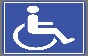 